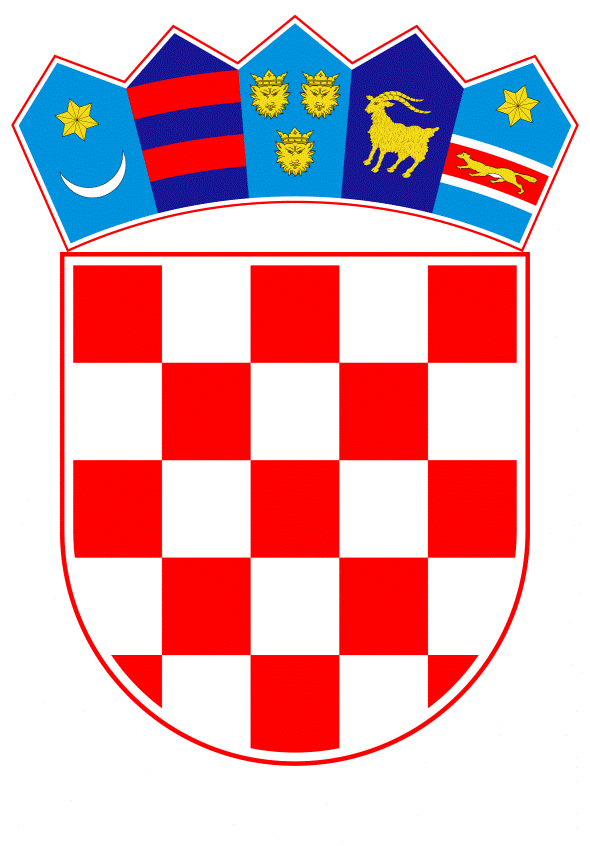 VLADA REPUBLIKE HRVATSKEZagreb, 2. svibnja 2019.Banski dvori | Trg Sv. Marka 2  | 10000 Zagreb | tel. 01 4569 222 | vlada.gov.hrP r i j e d l o g 	Na temelju članka 56. stavka 6. Zakona o obrani (Narodne novine, br. 73/13, 75/15, 27/16, 110/17 - Odluka Ustavnog suda Republike Hrvatske i 30/18), Vlada Republike Hrvatske, uz prethodnu suglasnost Predsjednice Republike Hrvatske, je na sjednici održanoj __________ donijela O D L U K U o prelasku granice Oružanih snaga Republike Hrvatske radi pružanja humanitarne pomoći u inozemstvu na zadaćama protupožarne zaštite u 2019. godini I. 	 Odobrava se prelazak granice Republike Hrvatske Oružanim snagama Republike Hrvatske radi pružanja humanitarne pomoći u inozemstvu na zadaćama protupožarne zaštite u 2019. godini. 	Za izvršenje zadaća iz stavka 1. ove točke odobrava se korištenje zrakoplova Hrvatskoga ratnog zrakoplovstva. II. 	Mandat i nacionalna ograničenja i izuzeća u uporabi Oružanih snaga Republike Hrvatske iz točke I. ove Odluke definirat će naredbom potpredsjednik Vlade Republike Hrvatske i ministar obrane. 	O naredbi iz stavka 1. ove točke potpredsjednik Vlade Republike Hrvatske i ministar obrane izvješćuje potpredsjednicu Vlade Republike Hrvatske i ministricu vanjskih i europskih poslova, Predsjednicu Republike Hrvatske i Vladu Republike Hrvatske. III. Financijska sredstva za provedbu ove Odluke osigurana su u Državnom proračunu Republike Hrvatske za 2019. godinu.   IV. 	Obvezuje se Ministarstvo obrane da do 31. siječnja 2020. izvijesti Vladu Republike Hrvatske o provedbi ove Odluke. V. 	Ova Odluka stupa na snagu danom donošenja. 							  	       P R E D S J E D N I K   					     mr. sc. Andrej PlenkovićKLASA: URBROJ: Zagreb,O B R A Z L O Ž E NJ E Članom 56. stavkom 6. Zakona o obrani (Narodne novine, 73/13, 75/15, 27/16, 110/17 – Odluka Ustavnog suda Republike Hrvatske i 30/18) propisana je ovlast Vlade Republike Hrvatske da, uz suglasnost Predsjednika Republike Hrvatske, godišnjom odlukom odobri prelazak granice Republike Hrvatske Oružanim snagama Republike Hrvatske radi pružanja humanitarne pomoći na zadaćama protupožarne zaštite. 	Navedenom odredbom Zakona predviđena je iznimka u donošenju odluka o prelasku granice radi pružanja humanitarne pomoći drugoj državi jer se odluka ne donosi za svaki pojedinačni slučaj. 	Budući da je utvrđena potreba pojednostavljena postupka donošenja odluka o prelasku granice radi pružanja humanitarne pomoći u slučaju požara, Zakonom o izmjenama i dopunama Zakona o obrani (Narodne novine, br. 30/18) utvrđena je navedena ovlast Vlade Republike Hrvatske. 	Donošenjem predložene Odluke ubrzat će se postupanje u situacijama koje zahtijevaju promptno djelovanje te će Oružane snage Republike Hrvatske u kratkom vremenu biti spremne za angažman za pružanje pomoći u gašenju požara u inozemstvu. 	Uporabu Oružanih snaga Republike Hrvatske na zadaćama protupožarne zaštite u inozemstvu, na temelju zamolbe države pogođene požarom, nalagat će ministar obrane, a o tome će izvješćivati ministricu vanjskih i europskih poslova, Predsjednicu Republike Hrvatske i Vladu Republike Hrvatske. 	Završno izvješće o provedbi Odluke Ministarstvo obrane dostavit će Vladi Republike Hrvatske  do 31. siječnja 2020. Predlagatelj:Ministarstvo obranePredmet:Prijedlog odluke o prelasku granice Oružanih snaga Republike Hrvatske radi pružanja humanitarne pomoći u inozemstvu na zadaćama protupožarne zaštite u 2019. godini